KS2 QuizPicture roundName the book?  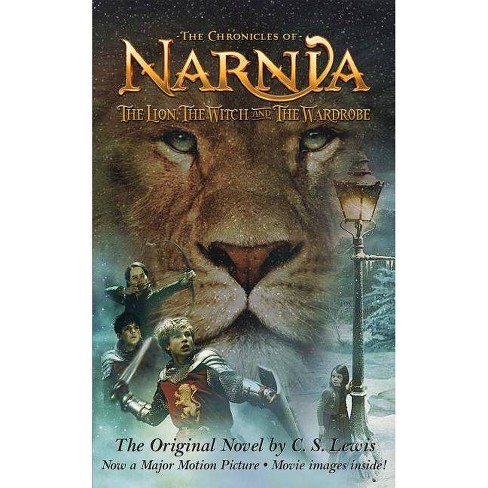 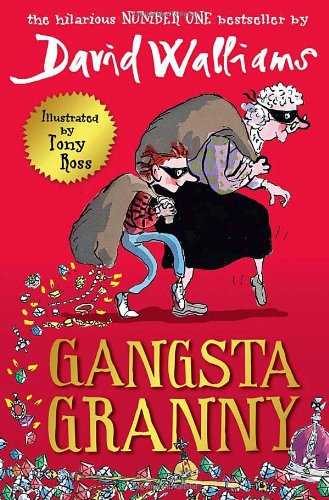 1	                           2   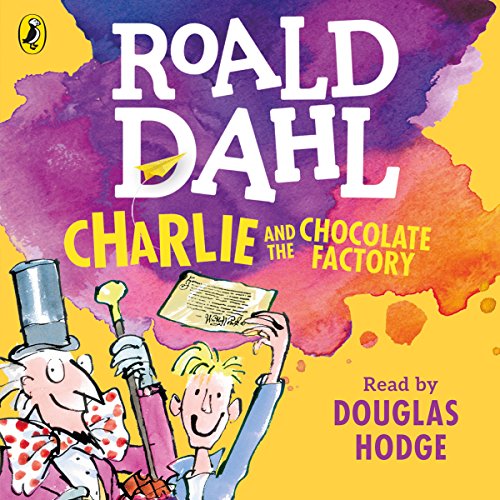 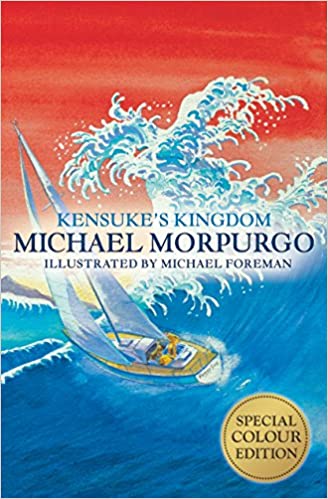 General book knowledge1.What is the name of Long John Silver’s parrot in Treasure Island? a) Captain Flint    b) Captain Hook    c) Captain Billy2. What was the name of the girl in the Peter Pan story?3. Which popular children's novels are about a young wizard?4. Who wrote 'Matilda', 'The Witches', and 'The BFG'?5. Name the prize winning novel by David Almond about Micheal, 12, who moves into a home, and in the garage lives a strange and mysterious man who isn’t what he seems? 6. What is the name of the book by Jeff Brown about a boy who gets squashed by a pinboard and sent to America? Guess the book from the quote                                    2.                                     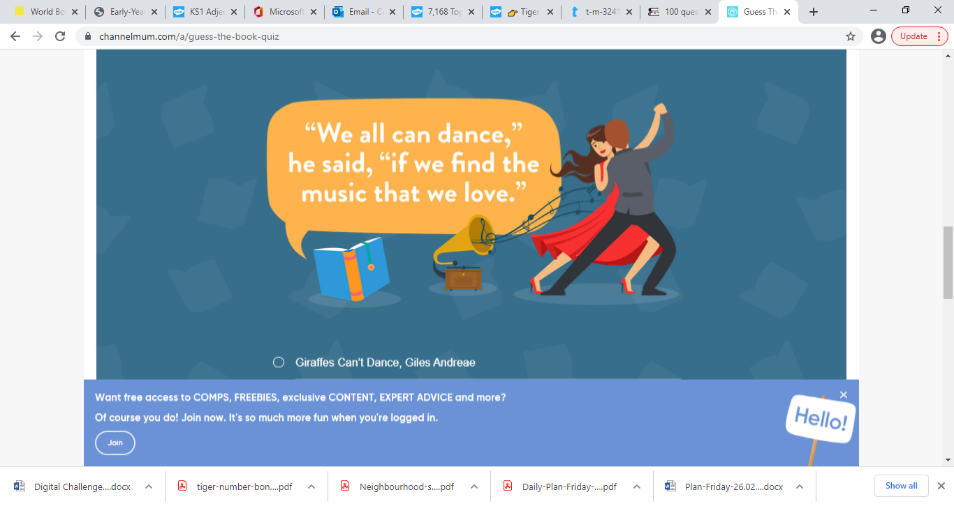 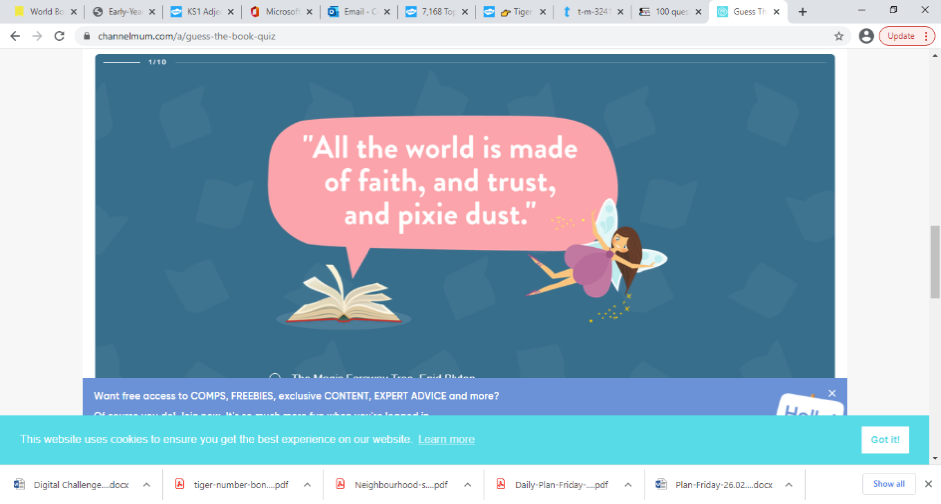 3.                                                                                             4. 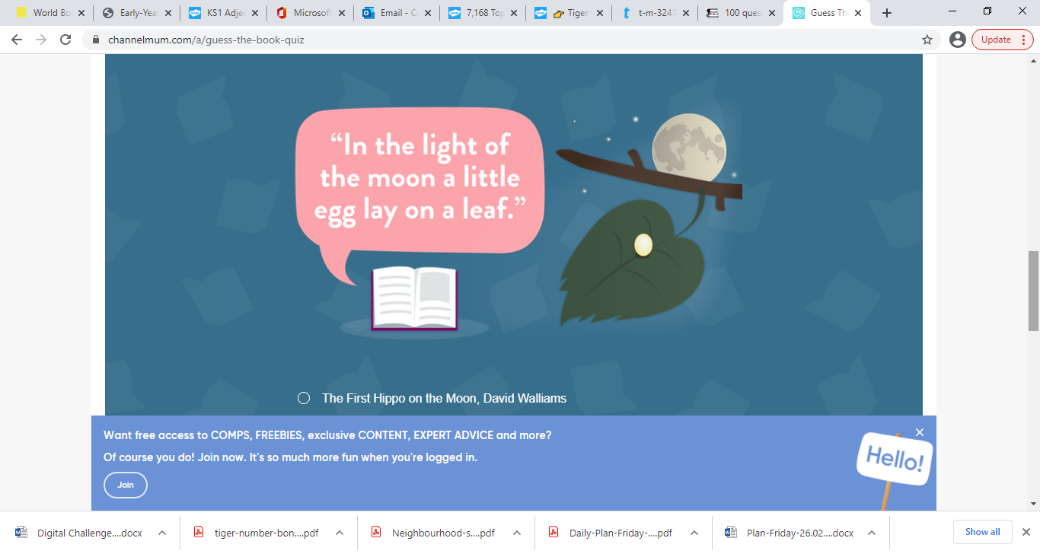 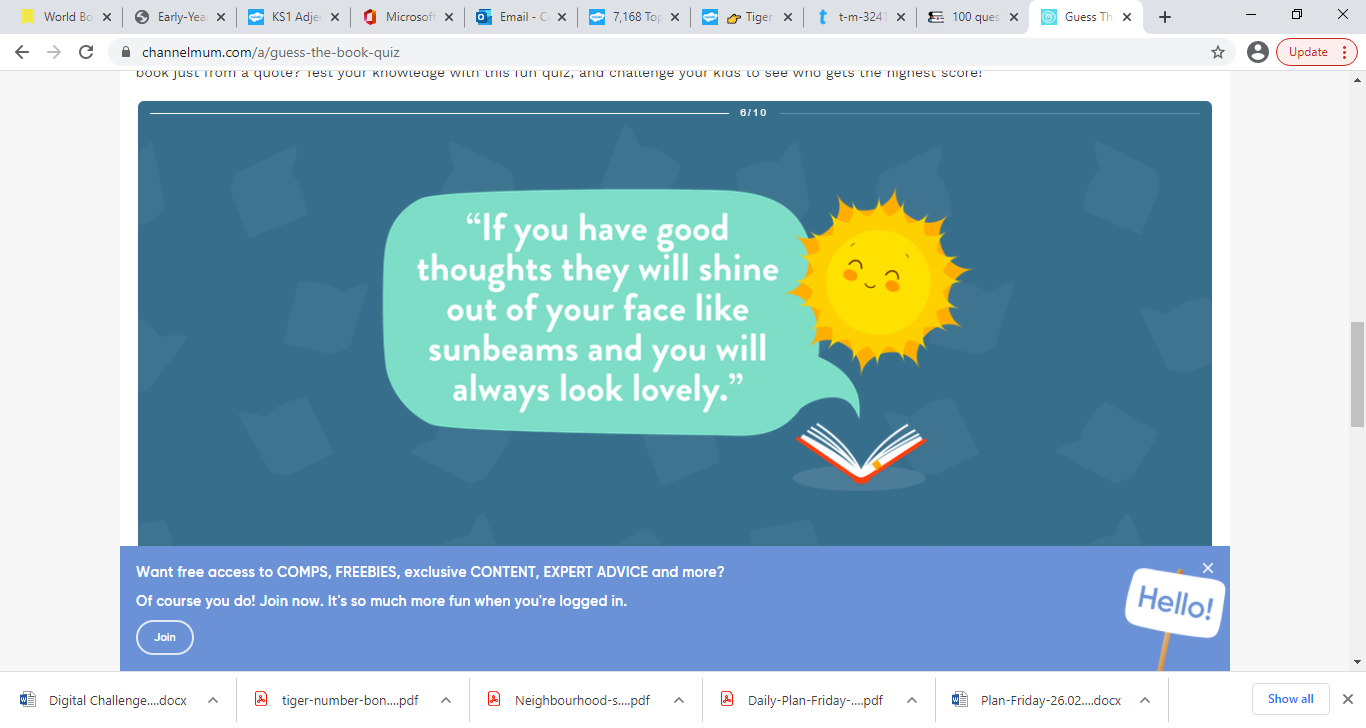 5.   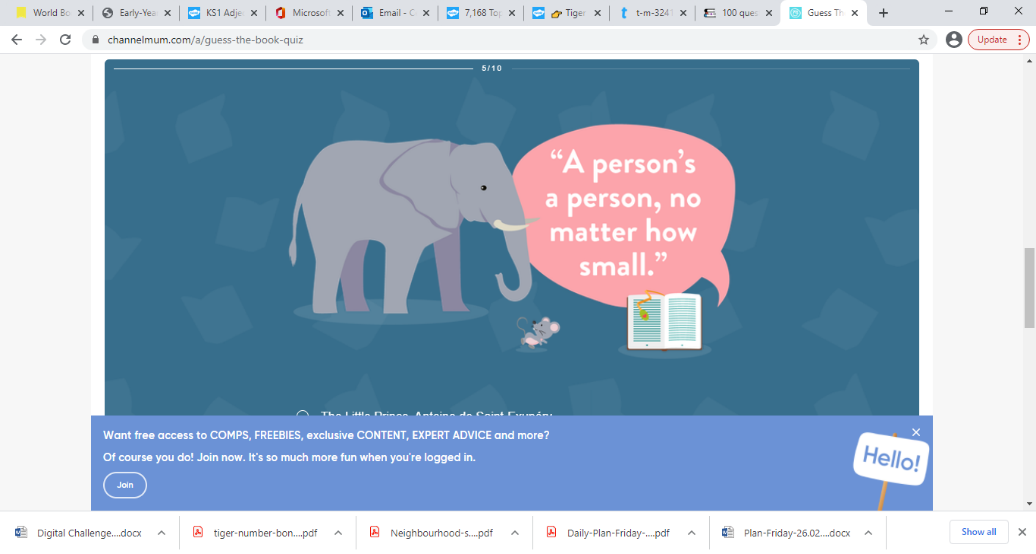 